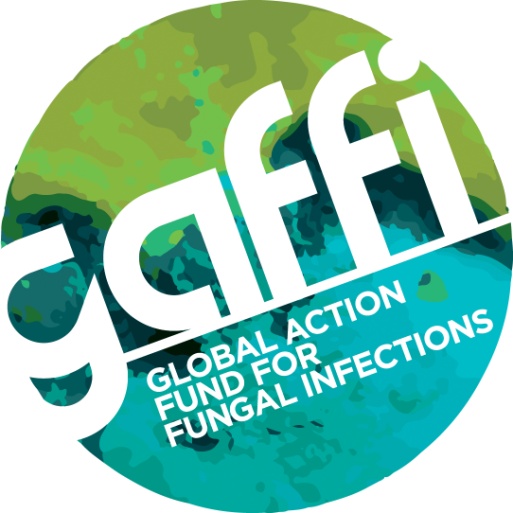                Global Fungal Infection Forum 2                   Wednesday October 26th 2016 9:00- 19:00Liverpool Medical Institution, 114 Mount Pleasant, Liverpool, L35SRObjectives:Primary1. To develop an operational definition of CPA for epidemiological research and clinical care in LMICs and a strategy for disseminating the operational definition.Secondary2. To share and discuss the latest data on chronic pulmonary aspergillosis following TB 3. To update therapies for CPA, availability and gaps		Agenda		8:30 Registration and coffee		9:00 Welcome, brief review of the ’95-95 by 2025’ Roadmap aspirations – David Denning (10 min)Patient’s perspective on Symptoms and challenges - John Guto (Kenya) and Nasilele Simukulwa (Zambia) [5-7 min each and film them]Focus – Operational case definitions of chronic pulmonary aspergillosisDavid Denning (5 min)[next two sessions, 10 min presentation, 5 Q&A, maximum # of slides]Session 1. Chronic pulmonary aspergillosis – epidemiology and diagnosisChairman: Haileyesus Getahun (Geneva)9:30-9:45 Risk factors for CPA with a focus on LMICs - Arunaloke Chakrabarti (Chandigarh)9:45-10:00 What happens to CPA patients – outcomes - Koichi Izumikawa (Nagasaki)10:00- 10:20 Radiological appearances of CPA and its differential diagnosis - Richard Sawyer (Manchester) 10:20-10:40 Diagnostic performance of Aspergillus antibody, respiratory culture and Aspergillus PCR in CPA 	Muriel Cornet (Grenoble)10:40-10:55 Discussion 10:55-11:15 Coffee Session 2. Chronic pulmonary aspergillosis – differential diagnosis and treatmentChairman: Malcolm Richardson (Manchester)11:15-11:30 Contrasts between HIV+ and HIV- CPA 1 - Ian Page (Manchester)11:30-11:45    - Rita Oladele (Lagos)11:45 – 12:00 Discussion12:00-12:15 Options for treatment of CPA, access to drugs etc. David Denning12:15 – 13:00 Lunch Session 3. Operational case definitions of CPA for public health 	13:00 – 13:10 Operational case definition of CPA – structure proposal [with criteria groups, linked with AND or OR] -  David Denning13:10 – 14:25 First round ‘criteria’ groups:Radiology: Richard Sawyer (lead), Vera Manduku (Nairobi), Bruno Hochhegger (Porto Alegre), Cecilia Jude (Los Angeles), Sayoki Mfinanga (Dar es Salaam), Anna Sharman (Manchester), Nicholas Irurhe (Lagos), David Denning, Samihah Moazam (Manchester).Mycology and bacteriology: Rita Oladele (lead), Iain Page, Arunaloke Chakrabarti, Malcolm Richardson, Juan Luis Rodriguez Tudela (Geneva), Ana Alastruey-Izquierdo (Madrid), Charlotte Sriruttan (Johannesburg), Muriel Cornet, Kauser Jabeen (Karachi), Martin Hoenigl (Graz), Bayu Wilopo (Bandung).Clinical: Jeremiah Chakaya (Nairobi) (lead), Haileyesus Getahun, Koichi Izumikawa, Bruce Kirenga (Kampala), Mauro de Medeiros Muniz (Manaus), Christine Mandengue (Bangangté), Helmut Salzer (Borstel), William Worodria (Kampala), Helmut Salzar (Borstel), Alena Skrahina (Minsk), Muhammad Irfan (Karachi), Juergan Prattes (Graz), Felix Bongomin (Gulu), Findra Setianingrum (Jakarta).14:25–15:05 Plenary discussion on criteria in operational definitions - Chair Donald Cole (Toronto) [relieving him, as he will have led one group]Summary of discussion from each working group (15 min)Pros and cons of different elements of each ‘criteria’ group discussion (25 min)15:05 –15:55 Second round ‘cross-criteria’ groups:Haileyesus Getahun (lead) + Iain Page, Christine Mandengue, Mauro de Medeiros Muniz, Kauser Jabeen, Nicholas Irurhe, Alena Skrahina, Ana Alastruey-Izquierdo, Malcolm Richardson, Juergan Prattes, Muriel Cornet, Felix Bongomin.William Worodria (lead) + Vera Manduku, Anna Sharman, Martin Hoenigl, Helmut Salzar, Arunaloke Chakrabarti, Koichi Izumikawa, Charlotte Sriruttan, Kauser Jabeen, Sayoki Mfinanga, Bayu WilopoMuhammad Irfan (lead) + Richard Sawyer, David Denning, Helmut Salzer, Bruce Kirenga, Juan Luis Rodriguez Tudela, Jeremiah Chakaya, Bruno Hochhegger, Findra Setianingrum, Cecilia Jude, Samihah Moazam.15:30-16:30 Tea available & 10 min biological break16:05 – 16:40 Comparing combined criteria options for operational definitions Chair Donald Cole (Toronto) [as above, relieving him]Summary of discussion of each x-criteria group (15 min)Choices and tensions involved in constructing operational definition of CPA (20 min)16:40 – 17:20 Moving towards operational definitions Chair Jeremiah Chakaya (Nairobi)Next steps in our process  [should lay out a potential process virtually for thisDissemination including publication17:20 Summary and future actions – David DenningSession 4  Keynote lecture: The lung mycobiome Paul Bowyer (Manchester)17:30 Presentation (1/2 hr), Q&A 15 min18:15 Reception 